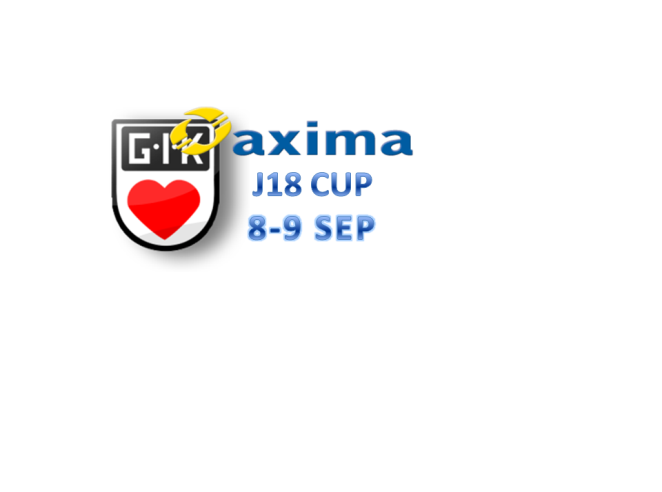 Deltagarlista LEDAREDenna blankett ska skickas tillbaka komplett ifylld senast måndag 3 sep, skickas till gik.juniorcup@gmail.comKlubb:Namn ledareMobilnummer